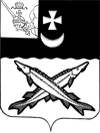 АДМИНИСТРАЦИЯ  БЕЛОЗЕРСКОГО  МУНИЦИПАЛЬНОГО   ОКРУГА  ВОЛОГОДСКОЙ ОБЛАСТИП О С Т А Н О В Л Е Н И Еот  28.09.2023  № 1162В соответствии с решением Представительного Собрания Белозерского муниципального округа от 26.09.2023 № 275 «О мерах социальной поддержки в виде предоставления единовременной денежной выплаты»ПОСТАНОВЛЯЮ:1.	Утвердить порядок и условия предоставления единовременной денежной выплаты лицам, имеющим место жительства (место пребывания) на территории Белозерского муниципального округа и состоявшим на воинском учете в военном комиссариате Кирилловского, Белозерского и Вашкинского округов, в добровольном порядке заключившим с 1 октября 2023 года контракт о прохождении военной службы в Вооруженных силах Российской Федерации, и направленным для участия в специальной военной операции, согласно приложению к настоящему постановлению.          2.  Определить уполномоченным органом по предоставлению мер социальной поддержки в виде единовременной денежной выплаты лицам, имеющим место жительства (место пребывания) на территории Белозерского муниципального округа и состоявшим на воинском учете в военном комиссариате Кирилловского, Белозерского и Вашкинского округов, в добровольном порядке заключившим с 1 октября 2023 года контракт о прохождении военной службы в Вооруженных силах Российской Федерации, и направленным для участия в специальной военной операции   администрацию Белозерского муниципального округа (далее – уполномоченный орган).3. Настоящее постановление подлежит официальному опубликованию в газете «Белозерье» и размещению на официальном сайте Белозерского муниципального округа в информационно-телекоммуникационной сети «Интернет» и распространяется на правоотношения, возникшие с 1 октября 2023 года.4. Контроль за исполнением настоящего постановления возложить на первого заместителя главы Белозерского муниципального округа Лебедева А.В.        Глава округа:                                                                Д.А.Соловьев                          Утверждены
постановлением администрации Белозерского муниципального округа Вологодской областиот 28.09.2023 № 1162ПриложениеПорядок и условия предоставления единовременной денежной выплаты лицам, имеющим место жительства (место пребывания) на территории Белозерского муниципального округа и состоявшим на воинском учете в военном комиссариате Кирилловского, Белозерского и Вашкинского округов, в добровольном порядке заключившим с 1 октября 2023 года контракт о прохождении военной службы в Вооруженных силах Российской Федерации, и направленным для участия в специальной военной операции  (далее – Порядок)1. Настоящий Порядок устанавливает правила и условия предоставления единовременной денежной выплаты лицам, имеющим место жительства (место пребывания) на территории Белозерского муниципального округа и состоявшим на воинском учете в военном комиссариате Кирилловского, Белозерского и Вашкинского округов, в добровольном порядке заключившим с 1 октября 2023 года контракт о прохождении военной службы в Вооруженных силах Российской Федерации, и направленным для участия в специальной военной операции (далее соответственно - единовременная выплата, военнослужащий).2. Единовременная выплата предоставляется однократно лицам, имеющим место жительства (место пребывания) на территории Белозерского муниципального округа и состоявшим на воинском учете в военном комиссариате Кирилловского, Белозерского и Вашкинского округов, в добровольном порядке заключившим контракт о прохождении военной службы в Вооруженных силах Российской Федерации,  начиная с 01 октября 2023 года, поступившим на военную службу и направленным для участия в специальной военной операции.3. Для получения единовременной выплаты в уполномоченный орган представляются следующие документы:а) заявление о предоставлении единовременной выплаты по форме согласно приложению к настоящему Порядку с указанием реквизитов счета, открытого в кредитной организации, для перечисления единовременной выплаты, б) копия документа, удостоверяющего личность (страниц, содержащих сведения о  личности и адресе регистрации).в) копию документа, подтверждающего заключение контракта о прохождении военной службы в Вооруженных Силах Российской Федерации, в войсках национальной гвардии Российской Федерации, начиная с 01 октября 2023 года (с указанием фамилии, имени, отчества (при наличии), года рождения, даты начала действия контракта).Копии документов представляются с предъявлением подлинников либо заверенными в нотариальном порядке. При представлении копий документов с подлинниками специалист уполномоченного органа, осуществляющий прием документов, делает на копиях отметку об их соответствии подлинникам и возвращает подлинники заявителю.4. Заявление регистрируется не позднее 1 рабочего дня со дня его поступления в уполномоченный орган. 5. В течение 3 рабочих дней со дня регистрации заявления уполномоченный орган  запрашивает в пункте отбора граждан на военную службу по контракту г. Вологда:выписки из приказов командира воинской части о назначении на должность, заверенные начальником пункта отбора граждан на военную службу по контракту г.Вологда;сведения о поступлении на военную службу по контракту для дальнейшего участия в специальной военной операции.6. Решение о предоставлении единовременной выплаты принимается уполномоченным органом  в течение 5 рабочих дней со дня получения документов и сведений, указанных в пункте 5 настоящего Порядка, но не позднее 30 рабочих дней со дня регистрации заявления.7. Основаниями для отказа в предоставлении единовременной денежной выплаты являются:а) непредставление документов, предусмотренных пунктами 3 и 5 настоящего Порядка;б) представление документов, содержащих неполные сведения, необходимые для принятия решения о предоставлении единовременной денежной выплаты;в) отсутствие права на получение единовременной денежной выплаты;г) отсутствие военнослужащего в сведениях о поступлении на военную службу по контракту для дальнейшего участия в специальной военной операции.8. Решение об отказе в предоставлении единовременной выплаты (далее - решение об отказе) принимается уполномоченным органом в течение 30 рабочих дней со дня регистрации заявления. Уполномоченный орган  в срок не позднее 3 рабочих дней со дня принятия решения об отказе направляет почтовым отправлением с уведомлением о вручении по месту жительства военнослужащего письменное уведомление о принятом решении с указанием оснований отказа в соответствии с пунктом 7 настоящего Порядка.9. Единовременная выплата перечисляется в течение 5 рабочих дней со дня принятия уполномоченным органом  решения о предоставлении единовременной выплаты. По выбору военнослужащего единовременная выплата может перечисляться иному лицу, указанному им в заявлении. 10. Сведения об установлении (назначении) дополнительных мер социальной поддержки в соответствии с требованиями Федерального закона от 17.07.1999   № 178-ФЗ «О государственной социальной помощи», подлежит размещению  уполномоченным органом в Единой государственной информационной системе социального обеспечения.Приложениек ПорядкуформаОб утверждении порядка и условий предоставления единовременной денежной выплаты лицам Российской Федерации, имеющим место жительства (место пребывания) на территории Белозерского муниципального округа и состоявшим на воинском учете в военном комиссариате Кирилловского, Белозерского и Вашкинского округов, в добровольном порядке заключившим контракт о прохождении военной службы в Вооруженных силах Российской ФедерацииВ администрацию Белозерского муниципального  округа Вологодского областиВ администрацию Белозерского муниципального  округа Вологодского областиВ администрацию Белозерского муниципального  округа Вологодского областиВ администрацию Белозерского муниципального  округа Вологодского областиВ администрацию Белозерского муниципального  округа Вологодского областиВ администрацию Белозерского муниципального  округа Вологодского областиВ администрацию Белозерского муниципального  округа Вологодского областиВ администрацию Белозерского муниципального  округа Вологодского областиВ администрацию Белозерского муниципального  округа Вологодского областиВ администрацию Белозерского муниципального  округа Вологодского областиВ администрацию Белозерского муниципального  округа Вологодского областиВ администрацию Белозерского муниципального  округа Вологодского областиВ администрацию Белозерского муниципального  округа Вологодского областиВ администрацию Белозерского муниципального  округа Вологодского областиВ администрацию Белозерского муниципального  округа Вологодского областиВ администрацию Белозерского муниципального  округа Вологодского областиВ администрацию Белозерского муниципального  округа Вологодского областиВ администрацию Белозерского муниципального  округа Вологодского областиВ администрацию Белозерского муниципального  округа Вологодского областиВ администрацию Белозерского муниципального  округа Вологодского областиототот(фамилия, имя, отчество (при наличии))(фамилия, имя, отчество (при наличии))(фамилия, имя, отчество (при наличии))(фамилия, имя, отчество (при наличии))(фамилия, имя, отчество (при наличии))(фамилия, имя, отчество (при наличии))(фамилия, имя, отчество (при наличии))(фамилия, имя, отчество (при наличии))(фамилия, имя, отчество (при наличии))(фамилия, имя, отчество (при наличии))(фамилия, имя, отчество (при наличии))(фамилия, имя, отчество (при наличии))(фамилия, имя, отчество (при наличии))(фамилия, имя, отчество (при наличии))(фамилия, имя, отчество (при наличии))(фамилия, имя, отчество (при наличии))(фамилия, имя, отчество (при наличии)),,,проживающего по адресу:проживающего по адресу:проживающего по адресу:проживающего по адресу:проживающего по адресу:проживающего по адресу:проживающего по адресу:проживающего по адресу:проживающего по адресу:проживающего по адресу:проживающего по адресу:проживающего по адресу:проживающего по адресу:проживающего по адресу:(адрес места регистрации по месту жительства)(адрес места регистрации по месту жительства)(адрес места регистрации по месту жительства)(адрес места регистрации по месту жительства)(адрес места регистрации по месту жительства)(адрес места регистрации по месту жительства)(адрес места регистрации по месту жительства)(адрес места регистрации по месту жительства)(адрес места регистрации по месту жительства)(адрес места регистрации по месту жительства)(адрес места регистрации по месту жительства)(адрес места регистрации по месту жительства)(адрес места регистрации по месту жительства)(адрес места регистрации по месту жительства)(адрес места регистрации по месту жительства)(адрес места регистрации по месту жительства)(адрес места регистрации по месту жительства)(адрес места регистрации по месту жительства)(адрес места регистрации по месту жительства)(адрес места регистрации по месту жительства),,,телефон:телефон:телефон:телефон:телефон:телефон:ЗАЯВЛЕНИЕо предоставлении единовременной денежной выплатыЗАЯВЛЕНИЕо предоставлении единовременной денежной выплатыЗАЯВЛЕНИЕо предоставлении единовременной денежной выплатыЗАЯВЛЕНИЕо предоставлении единовременной денежной выплатыЗАЯВЛЕНИЕо предоставлении единовременной денежной выплатыЗАЯВЛЕНИЕо предоставлении единовременной денежной выплатыЗАЯВЛЕНИЕо предоставлении единовременной денежной выплатыЗАЯВЛЕНИЕо предоставлении единовременной денежной выплатыЗАЯВЛЕНИЕо предоставлении единовременной денежной выплатыЗАЯВЛЕНИЕо предоставлении единовременной денежной выплатыЗАЯВЛЕНИЕо предоставлении единовременной денежной выплатыЗАЯВЛЕНИЕо предоставлении единовременной денежной выплатыЗАЯВЛЕНИЕо предоставлении единовременной денежной выплатыЗАЯВЛЕНИЕо предоставлении единовременной денежной выплатыЗАЯВЛЕНИЕо предоставлении единовременной денежной выплатыЗАЯВЛЕНИЕо предоставлении единовременной денежной выплатыЗАЯВЛЕНИЕо предоставлении единовременной денежной выплатыЗАЯВЛЕНИЕо предоставлении единовременной денежной выплатыЗАЯВЛЕНИЕо предоставлении единовременной денежной выплатыЗАЯВЛЕНИЕо предоставлении единовременной денежной выплатыЗАЯВЛЕНИЕо предоставлении единовременной денежной выплатыЗАЯВЛЕНИЕо предоставлении единовременной денежной выплатыЗАЯВЛЕНИЕо предоставлении единовременной денежной выплатыЗАЯВЛЕНИЕо предоставлении единовременной денежной выплатыЗАЯВЛЕНИЕо предоставлении единовременной денежной выплатыЗАЯВЛЕНИЕо предоставлении единовременной денежной выплатыЗАЯВЛЕНИЕо предоставлении единовременной денежной выплатыЗАЯВЛЕНИЕо предоставлении единовременной денежной выплатыЗАЯВЛЕНИЕо предоставлении единовременной денежной выплатыЗАЯВЛЕНИЕо предоставлении единовременной денежной выплатыЗАЯВЛЕНИЕо предоставлении единовременной денежной выплатыЗАЯВЛЕНИЕо предоставлении единовременной денежной выплатыЗАЯВЛЕНИЕо предоставлении единовременной денежной выплатыЗАЯВЛЕНИЕо предоставлении единовременной денежной выплатыЗАЯВЛЕНИЕо предоставлении единовременной денежной выплатыПрошу предоставить мне единовременную денежную выплату в соответствии с решением Представительного Собрания Белозерского муниципального округа от 26.09.2023 № ….  «О мерах социальной поддержки в виде предоставления единовременной денежной выплаты».Прошу предоставить мне единовременную денежную выплату в соответствии с решением Представительного Собрания Белозерского муниципального округа от 26.09.2023 № ….  «О мерах социальной поддержки в виде предоставления единовременной денежной выплаты».Прошу предоставить мне единовременную денежную выплату в соответствии с решением Представительного Собрания Белозерского муниципального округа от 26.09.2023 № ….  «О мерах социальной поддержки в виде предоставления единовременной денежной выплаты».Прошу предоставить мне единовременную денежную выплату в соответствии с решением Представительного Собрания Белозерского муниципального округа от 26.09.2023 № ….  «О мерах социальной поддержки в виде предоставления единовременной денежной выплаты».Прошу предоставить мне единовременную денежную выплату в соответствии с решением Представительного Собрания Белозерского муниципального округа от 26.09.2023 № ….  «О мерах социальной поддержки в виде предоставления единовременной денежной выплаты».Прошу предоставить мне единовременную денежную выплату в соответствии с решением Представительного Собрания Белозерского муниципального округа от 26.09.2023 № ….  «О мерах социальной поддержки в виде предоставления единовременной денежной выплаты».Прошу предоставить мне единовременную денежную выплату в соответствии с решением Представительного Собрания Белозерского муниципального округа от 26.09.2023 № ….  «О мерах социальной поддержки в виде предоставления единовременной денежной выплаты».Прошу предоставить мне единовременную денежную выплату в соответствии с решением Представительного Собрания Белозерского муниципального округа от 26.09.2023 № ….  «О мерах социальной поддержки в виде предоставления единовременной денежной выплаты».Прошу предоставить мне единовременную денежную выплату в соответствии с решением Представительного Собрания Белозерского муниципального округа от 26.09.2023 № ….  «О мерах социальной поддержки в виде предоставления единовременной денежной выплаты».Прошу предоставить мне единовременную денежную выплату в соответствии с решением Представительного Собрания Белозерского муниципального округа от 26.09.2023 № ….  «О мерах социальной поддержки в виде предоставления единовременной денежной выплаты».Прошу предоставить мне единовременную денежную выплату в соответствии с решением Представительного Собрания Белозерского муниципального округа от 26.09.2023 № ….  «О мерах социальной поддержки в виде предоставления единовременной денежной выплаты».Прошу предоставить мне единовременную денежную выплату в соответствии с решением Представительного Собрания Белозерского муниципального округа от 26.09.2023 № ….  «О мерах социальной поддержки в виде предоставления единовременной денежной выплаты».Прошу предоставить мне единовременную денежную выплату в соответствии с решением Представительного Собрания Белозерского муниципального округа от 26.09.2023 № ….  «О мерах социальной поддержки в виде предоставления единовременной денежной выплаты».Прошу предоставить мне единовременную денежную выплату в соответствии с решением Представительного Собрания Белозерского муниципального округа от 26.09.2023 № ….  «О мерах социальной поддержки в виде предоставления единовременной денежной выплаты».Прошу предоставить мне единовременную денежную выплату в соответствии с решением Представительного Собрания Белозерского муниципального округа от 26.09.2023 № ….  «О мерах социальной поддержки в виде предоставления единовременной денежной выплаты».Прошу предоставить мне единовременную денежную выплату в соответствии с решением Представительного Собрания Белозерского муниципального округа от 26.09.2023 № ….  «О мерах социальной поддержки в виде предоставления единовременной денежной выплаты».Прошу предоставить мне единовременную денежную выплату в соответствии с решением Представительного Собрания Белозерского муниципального округа от 26.09.2023 № ….  «О мерах социальной поддержки в виде предоставления единовременной денежной выплаты».Прошу предоставить мне единовременную денежную выплату в соответствии с решением Представительного Собрания Белозерского муниципального округа от 26.09.2023 № ….  «О мерах социальной поддержки в виде предоставления единовременной денежной выплаты».Прошу предоставить мне единовременную денежную выплату в соответствии с решением Представительного Собрания Белозерского муниципального округа от 26.09.2023 № ….  «О мерах социальной поддержки в виде предоставления единовременной денежной выплаты».Прошу предоставить мне единовременную денежную выплату в соответствии с решением Представительного Собрания Белозерского муниципального округа от 26.09.2023 № ….  «О мерах социальной поддержки в виде предоставления единовременной денежной выплаты».Прошу предоставить мне единовременную денежную выплату в соответствии с решением Представительного Собрания Белозерского муниципального округа от 26.09.2023 № ….  «О мерах социальной поддержки в виде предоставления единовременной денежной выплаты».Прошу предоставить мне единовременную денежную выплату в соответствии с решением Представительного Собрания Белозерского муниципального округа от 26.09.2023 № ….  «О мерах социальной поддержки в виде предоставления единовременной денежной выплаты».Прошу предоставить мне единовременную денежную выплату в соответствии с решением Представительного Собрания Белозерского муниципального округа от 26.09.2023 № ….  «О мерах социальной поддержки в виде предоставления единовременной денежной выплаты».Прошу предоставить мне единовременную денежную выплату в соответствии с решением Представительного Собрания Белозерского муниципального округа от 26.09.2023 № ….  «О мерах социальной поддержки в виде предоставления единовременной денежной выплаты».Прошу предоставить мне единовременную денежную выплату в соответствии с решением Представительного Собрания Белозерского муниципального округа от 26.09.2023 № ….  «О мерах социальной поддержки в виде предоставления единовременной денежной выплаты».Прошу предоставить мне единовременную денежную выплату в соответствии с решением Представительного Собрания Белозерского муниципального округа от 26.09.2023 № ….  «О мерах социальной поддержки в виде предоставления единовременной денежной выплаты».Прошу предоставить мне единовременную денежную выплату в соответствии с решением Представительного Собрания Белозерского муниципального округа от 26.09.2023 № ….  «О мерах социальной поддержки в виде предоставления единовременной денежной выплаты».Прошу предоставить мне единовременную денежную выплату в соответствии с решением Представительного Собрания Белозерского муниципального округа от 26.09.2023 № ….  «О мерах социальной поддержки в виде предоставления единовременной денежной выплаты».Прошу предоставить мне единовременную денежную выплату в соответствии с решением Представительного Собрания Белозерского муниципального округа от 26.09.2023 № ….  «О мерах социальной поддержки в виде предоставления единовременной денежной выплаты».Прошу предоставить мне единовременную денежную выплату в соответствии с решением Представительного Собрания Белозерского муниципального округа от 26.09.2023 № ….  «О мерах социальной поддержки в виде предоставления единовременной денежной выплаты».Прошу предоставить мне единовременную денежную выплату в соответствии с решением Представительного Собрания Белозерского муниципального округа от 26.09.2023 № ….  «О мерах социальной поддержки в виде предоставления единовременной денежной выплаты».Прошу предоставить мне единовременную денежную выплату в соответствии с решением Представительного Собрания Белозерского муниципального округа от 26.09.2023 № ….  «О мерах социальной поддержки в виде предоставления единовременной денежной выплаты».Прошу предоставить мне единовременную денежную выплату в соответствии с решением Представительного Собрания Белозерского муниципального округа от 26.09.2023 № ….  «О мерах социальной поддержки в виде предоставления единовременной денежной выплаты».Прошу предоставить мне единовременную денежную выплату в соответствии с решением Представительного Собрания Белозерского муниципального округа от 26.09.2023 № ….  «О мерах социальной поддержки в виде предоставления единовременной денежной выплаты».Прошу предоставить мне единовременную денежную выплату в соответствии с решением Представительного Собрания Белозерского муниципального округа от 26.09.2023 № ….  «О мерах социальной поддержки в виде предоставления единовременной денежной выплаты».Данные документа, удостоверяющего личность:Данные документа, удостоверяющего личность:Данные документа, удостоверяющего личность:Данные документа, удостоверяющего личность:Данные документа, удостоверяющего личность:Данные документа, удостоверяющего личность:Данные документа, удостоверяющего личность:Данные документа, удостоверяющего личность:Данные документа, удостоверяющего личность:Данные документа, удостоверяющего личность:Данные документа, удостоверяющего личность:Данные документа, удостоверяющего личность:Данные документа, удостоверяющего личность:Данные документа, удостоверяющего личность:Данные документа, удостоверяющего личность:Данные документа, удостоверяющего личность:Данные документа, удостоверяющего личность:Данные документа, удостоверяющего личность:Данные документа, удостоверяющего личность:Данные документа, удостоверяющего личность:Данные документа, удостоверяющего личность:Данные документа, удостоверяющего личность:Данные документа, удостоверяющего личность:паспорт/военный билетпаспорт/военный билетпаспорт/военный билетпаспорт/военный билетпаспорт/военный билетпаспорт/военный билетпаспорт/военный билетпаспорт/военный билетпаспорт/военный билетпаспорт/военный билетпаспорт/военный билетпаспорт/военный билет(ненужное зачеркнуть)(ненужное зачеркнуть)(ненужное зачеркнуть)(ненужное зачеркнуть)(ненужное зачеркнуть)(ненужное зачеркнуть)(ненужное зачеркнуть)(ненужное зачеркнуть)(ненужное зачеркнуть)(ненужное зачеркнуть)(ненужное зачеркнуть)(ненужное зачеркнуть)сериясериясериясериясериядата выдачидата выдачидата выдачидата выдачидата выдачидата выдачидата выдачидата выдачидата выдачиномерномерномерномерномердата рождениядата рождениядата рождениядата рождениядата рождениядата рождениядата рождениядата рождениядата рождениякем выданкем выданкем выданкем выданкем выданСНИЛССНИЛССНИЛССНИЛССНИЛСИННИННИННИННИННВыплату прошу перечислить:Выплату прошу перечислить:Выплату прошу перечислить:Выплату прошу перечислить:Выплату прошу перечислить:Выплату прошу перечислить:Выплату прошу перечислить:Выплату прошу перечислить:Выплату прошу перечислить:Выплату прошу перечислить:Выплату прошу перечислить:Выплату прошу перечислить:Выплату прошу перечислить:Выплату прошу перечислить:Выплату прошу перечислить:Выплату прошу перечислить:Выплату прошу перечислить:Выплату прошу перечислить:Выплату прошу перечислить:Выплату прошу перечислить:Выплату прошу перечислить:Выплату прошу перечислить:Выплату прошу перечислить:Выплату прошу перечислить:Выплату прошу перечислить:Выплату прошу перечислить:Выплату прошу перечислить:Выплату прошу перечислить:Выплату прошу перечислить:Выплату прошу перечислить:Выплату прошу перечислить:Выплату прошу перечислить:Выплату прошу перечислить:Выплату прошу перечислить:на мой счет / счет иного лицана мой счет / счет иного лицана мой счет / счет иного лицана мой счет / счет иного лицана мой счет / счет иного лицана мой счет / счет иного лицана мой счет / счет иного лицана мой счет / счет иного лицана мой счет / счет иного лицана мой счет / счет иного лицана мой счет / счет иного лица(ненужное зачеркнуть)(ненужное зачеркнуть)(ненужное зачеркнуть)(ненужное зачеркнуть)(ненужное зачеркнуть)(ненужное зачеркнуть)(ненужное зачеркнуть)(ненужное зачеркнуть)(ненужное зачеркнуть)(ненужное зачеркнуть)(ненужное зачеркнуть)(фамилия, имя, отчество (при наличии) иного лица, телефон, ИНН)(фамилия, имя, отчество (при наличии) иного лица, телефон, ИНН)(фамилия, имя, отчество (при наличии) иного лица, телефон, ИНН)(фамилия, имя, отчество (при наличии) иного лица, телефон, ИНН)(фамилия, имя, отчество (при наличии) иного лица, телефон, ИНН)(фамилия, имя, отчество (при наличии) иного лица, телефон, ИНН)(фамилия, имя, отчество (при наличии) иного лица, телефон, ИНН)(фамилия, имя, отчество (при наличии) иного лица, телефон, ИНН)(фамилия, имя, отчество (при наличии) иного лица, телефон, ИНН)(фамилия, имя, отчество (при наличии) иного лица, телефон, ИНН)(фамилия, имя, отчество (при наличии) иного лица, телефон, ИНН)(фамилия, имя, отчество (при наличии) иного лица, телефон, ИНН)(фамилия, имя, отчество (при наличии) иного лица, телефон, ИНН)(фамилия, имя, отчество (при наличии) иного лица, телефон, ИНН)(фамилия, имя, отчество (при наличии) иного лица, телефон, ИНН)(фамилия, имя, отчество (при наличии) иного лица, телефон, ИНН)(фамилия, имя, отчество (при наличии) иного лица, телефон, ИНН)(фамилия, имя, отчество (при наличии) иного лица, телефон, ИНН)(фамилия, имя, отчество (при наличии) иного лица, телефон, ИНН)(фамилия, имя, отчество (при наличии) иного лица, телефон, ИНН)(фамилия, имя, отчество (при наличии) иного лица, телефон, ИНН)(фамилия, имя, отчество (при наличии) иного лица, телефон, ИНН)(фамилия, имя, отчество (при наличии) иного лица, телефон, ИНН)открытый воткрытый воткрытый воткрытый в(наименование кредитной организации)(наименование кредитной организации)(наименование кредитной организации)(наименование кредитной организации)(наименование кредитной организации)(наименование кредитной организации)(наименование кредитной организации)(наименование кредитной организации)(наименование кредитной организации)(наименование кредитной организации)(наименование кредитной организации)(наименование кредитной организации)(наименование кредитной организации)(наименование кредитной организации)(наименование кредитной организации)(наименование кредитной организации)(наименование кредитной организации)(наименование кредитной организации)(наименование кредитной организации)(наименование кредитной организации)(наименование кредитной организации)(наименование кредитной организации)(наименование кредитной организации)(наименование кредитной организации)(наименование кредитной организации)(наименование кредитной организации)(наименование кредитной организации)(наименование кредитной организации)(наименование кредитной организации)(наименование кредитной организации)Номер счета:Номер счета:Номер счета:Номер счета:Номер счета:Номер счета:Номер счета:Номер счета:Номер счета:Номер счета:Номер счета:Номер счета:Номер счета:Номер счета:Номер счета:Номер счета:Номер счета:Номер счета:Номер счета:Номер счета:Номер счета:Номер счета:Номер счета:Номер счета:Номер счета:Номер счета:Номер счета:Номер счета:Номер счета:Номер счета:Номер счета:Номер счета:Номер счета:Номер счета:КорсчетКорсчетКорсчетКорсчетКорсчетКорсчетКорсчетКорсчетКорсчетКорсчетКорсчетКорсчетКорсчетКорсчетКорсчетКорсчетКорсчетКорсчетКорсчетКорсчетКорсчетКорсчетКорсчетКорсчетКорсчетКорсчетКорсчетКорсчетКорсчетКорсчетКорсчетКорсчетКорсчетКорсчетБИКБИКБИКБИКБИКБИКБИКБИКБИКБИКБИКБИКБИКБИКБИКБИКБИКБИКБИКБИКБИКБИКБИКБИКБИКБИКБИКБИКБИКБИКБИКБИКБИКБИК"__"___________20__ г."__"___________20__ г."__"___________20__ г."__"___________20__ г."__"___________20__ г."__"___________20__ г."__"___________20__ г."__"___________20__ г."__"___________20__ г."__"___________20__ г."__"___________20__ г."__"___________20__ г."__"___________20__ г.(дата подачи заявления)(дата подачи заявления)(дата подачи заявления)(дата подачи заявления)(дата подачи заявления)(дата подачи заявления)(дата подачи заявления)(дата подачи заявления)(дата подачи заявления)(дата подачи заявления)(дата подачи заявления)(дата подачи заявления)(дата подачи заявления)(подпись военнослужащего)(подпись военнослужащего)(подпись военнослужащего)(подпись военнослужащего)(подпись военнослужащего)(подпись военнослужащего)(подпись военнослужащего)(подпись военнослужащего)(подпись военнослужащего)(подпись военнослужащего)(подпись военнослужащего)(подпись военнослужащего)(подпись военнослужащего)(подпись военнослужащего)